Slovenský zväz športového rybolovuSlovenský rybársky zväz – Rada ŽilinaSRZ MsO Prievidza 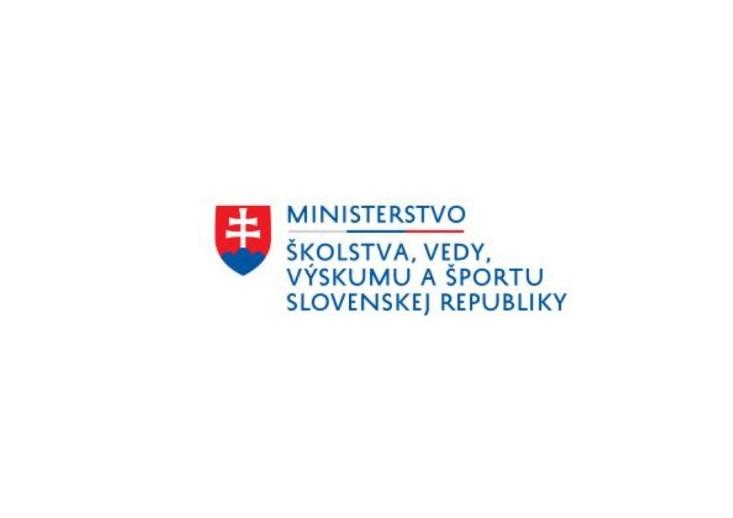 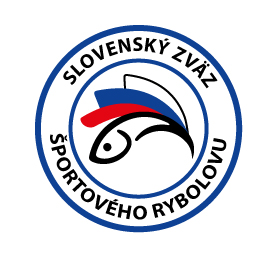 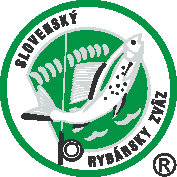 PropozícieLRU – feederLiga juniorov FINÁLEkategória UP, U15, U20, U2518.08.2023 – 20.08.2023 VN Nováky 3-5510-1Podľa plánu športovej činnosti pre rok 2023 Slovenský zväz športového rybolovu, SRZ Rada Žilina a MsO SRZ Prievidza usporiada športové rybárske preteky LRU feeder  Liga juniorov - FINÁLE .Účastníci pretekov:pretekári, ktorí sa nominovali z prvého kola ligy juniorov LRU F východ a západ a prihlásia sa  do 01.08.2023 mailom na: pavelkovamirka@gmail.comTermín konania:	18.08.2023 - 20.08.2023 Miesto konania:	VN Nováky  3-5510-1-1Organizačný štáb:Riaditeľ pretekov:	            Miloslav Kleman	 Garant rady SRZ:		Miroslava Pavelková Hlavný rozhodca:		Roman PavelkaSektoroví rozhodcovia:	Ján SlašťanTechnický vedúci:		Miroslava Pavelková + každý kto chce pripojiť pomocnú ruku  Bodovacia komisia:		hlavný rozhodca  + 2 zabezpečí organizátorZdravotnícke zabezpečenie:	v prípade potreby na tel. 112V prípade nepriaznivej situácie môžu byť preteky preložené alebo zrušené, informácia bude zverejnená týždeň pred pretekmi.Technické pokyny:Športový rybársky pretek je usporiadaný podľa zákona 216/2018 Z.z. § 20 a vykonávacej vyhlášky 381/2018 § 15.Preteká sa podľa súťažných pravidiel SZŠR pre LRU Feeder a aktuálnych modifikácií pre  rok 2023. Množstvo krmiva rastlinného pôvodu je stanovené na 12 l a množstvo návnad živočíšneho pôvodu na 2,5 l (patentka zakázaná). Množstvo zemných červov (hnojáky, dendrobena) v neporušenom stave je taktiež obmedzené na 0,5 l, avšak môžu byť vo viacerých nádobách (napr. 2 x 0,25 l). Všetci pretekári musia mať pri kontrole živú návnadu pripravenú v sade odmerných nádob vzor „Sensas" a pre lovnú patentku vzor „Tubertini“.Návnada rastlinného pôvodu musí byť pri kontrole krmiva umiestnená v rybárskom vedre so značkami objemu na vnútornej strane.Na základe požiadavky usporiadateľa pretekov SRZ MsO Prievidza, je každý pretekár  povinný mať počas preteku 2 prechovávacie sieťky (druhá sieťka postačuje o min. dĺžke 3m).  Prechovávanie a delenie úlovkov počas pretekov  je na posúdení pretekára tak, aby boli úlovky v maximálnej miere chránené pred úhynom (rovnomerne).Pretekárska trať: VN Nováky, breh trate trávnatý, hĺbka 2 až 4 m, dno bahnistéVýskyt rýb: pleskáč, piest, plotica, belica, kaporPrístup na trať:V smere od Bánoviec nad Bebravou do Prievidze, na začiatku mesta Nováky po pravej strane vodná nádrž. Zraz pretekárov motorest pri jazere.GPS:  48°43'14.7"N 18°31'58.5"E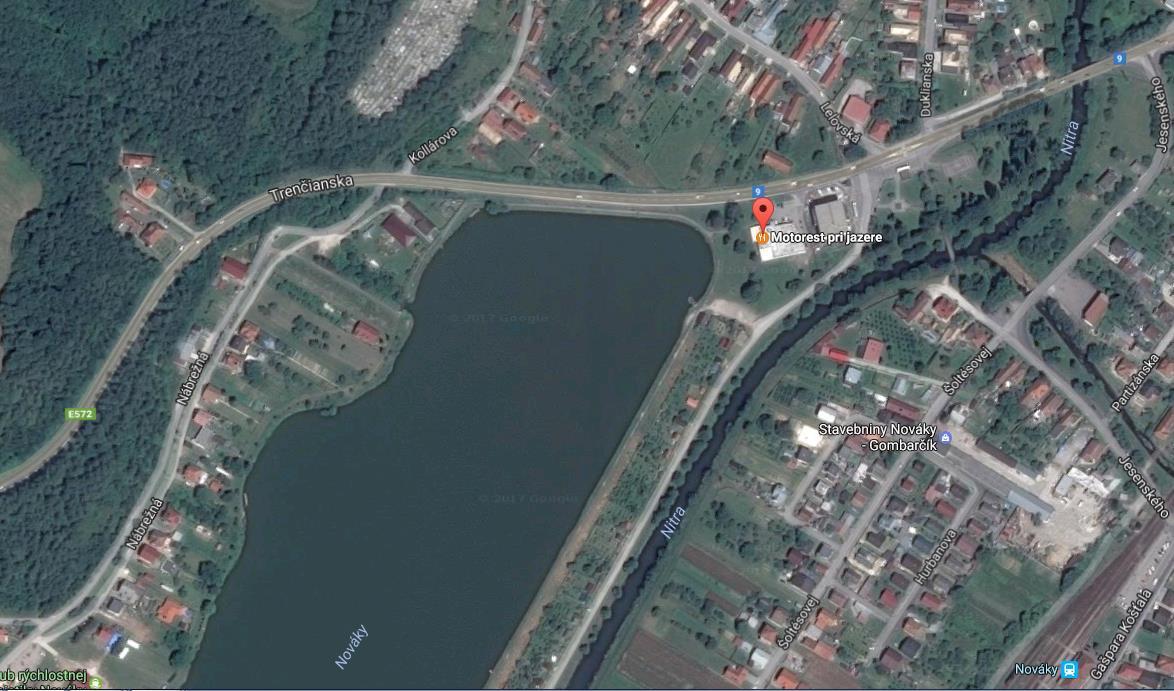 Časový harmonogram UP a U15:Piatok 18.8.2023nepovinný tréning v časovom rozmedzí od 09:00 o 16:00, opustenie trate do 18:00 hod.Počas tréningu je zakázané sieťkovať úlovky.Sobota 19.08.202307:00 – 07:30 hod – prezentácia07:30 – 08:00 hod – otvorenie pretekov, losovanie08:00 – 09:20 hod – presun na stanovištia, príprava pretekára09:20 – 09:30 hod – kŕmenie09:30 – 13:30 hod – preteky13:30 – 14:00 hod – váženie Nedeľa 20.08.202307:00 – 07:10 hod – prezentácia07:10 – 07:30 hod –losovanie07:30 – 08:50 hod – presun na stanovištia, príprava pretekára08:50 – 09:00 hod – kŕmenie09:00 – 13:00 hod – preteky13:00 – 14:00 hod – váženie 15:00 hod 	      – vyhodnotenie pretekovČasový harmonogram U20 a U25:Piatok 18.8.2023nepovinný tréning v časovom rozmedzí od 09:00 do 16:00, opustenie trate do 18:00 hod.Počas tréningu je zakázané sieťkovať úlovky.Sobota 19.8.202307:00 – 07:30 hod – prezentácia07:30 – 08:00 hod – otvorenie pretekov, losovanie08:00 – 09:20 hod – presun na stanovištia, príprava pretekára09:20 – 09:30 hod – kŕmenie09:30 – 14:30 hod – preteky14:30 – 15:00 hod – váženie Nedeľa 20.08.202307:00 – 07:10 hod – prezentácia07:10 – 07:30 hod –losovanie07:30 – 08:50 hod – presun na stanovištia, príprava pretekára08:50 – 09:00 hod – kŕmenie09:00 – 14:00 hod – preteky14:00 – 14:30 hod – váženie 15:00 hod 	      – vyhodnotenie pretekovRozpis signálov:1. signál – kŕmenie2. signál – začiatok pretekov3. signál – koniec pretekovZáverečné ustanovenia:Všetci pretekári musia mať platné preukazy člena SRZ, registrovaní musia mať platné registračné preukazy SZŠR. Preteká sa za každého počasia. V prípade búrky sa preteky prerušia. Ak dôjde k prerušeniu po viac ako polovici na preteky vyhradeného času lovu (viac ako 2,5 hod),  preteky budú ukončené a vyhodnotené.Ocenení budú všetci zúčastnení pretekári (malým darčekom) a prví traja vo svojej kategórii budú ocenení pohármi a vecnými cenami. Každý pretekár sa zúčastňuje na vlastnú zodpovednosť, za maloletého pretekára nesie plnú zodpovednosť za jeho konanie  počas pretekov sprevádzajúca dospelá osoba.V prípade úrazu bude zdravotná starostlivosť zabezpečená cez RZP 112.Tréning je nepovinný v piatok  18.08.2023 od 9:00 do 16:00 hod. Vykonávanie tréningu je možné len za podmienky, že všetky ulovené ryby budú s náležitou opatrnosťou vrátené späť do vody bez možnosti sieťkovania.Usporiadateľ si vyhradzuje právo zmeny propozícií podľa nepredvídateľných okolností.Toalety budú zabezpečené.Prihlásenie pretekára:Žiadame o záväzné prihlásenie pretekárov na preteky, aby sme vedeli pripraviť trať zodpovedajúcu počtu prihlásených. V prihláške žiadame uviesť aj  kategóriu v ktorej pretekár bude pretekať. Každý pretekár je povinný mať pri sebe platné rybárske povolenie na rybolov pre rok 2023.Informácie o pretekoch:	Ján Slašťan 0905 810 461 Miroslava Pavelková 0915 883 340Na zabezpečenie týchto pretekov bol použitý príspevok uznanému športu z Ministerstva školstva, vedy a výskumu a športu Slovenskej republiky.Organizačný štáb Vám želá veľa úspechov na pretekoch.Propozície kontroloval predseda športového odboru LRU-feeder.Petrov zdar!